Input/Output Table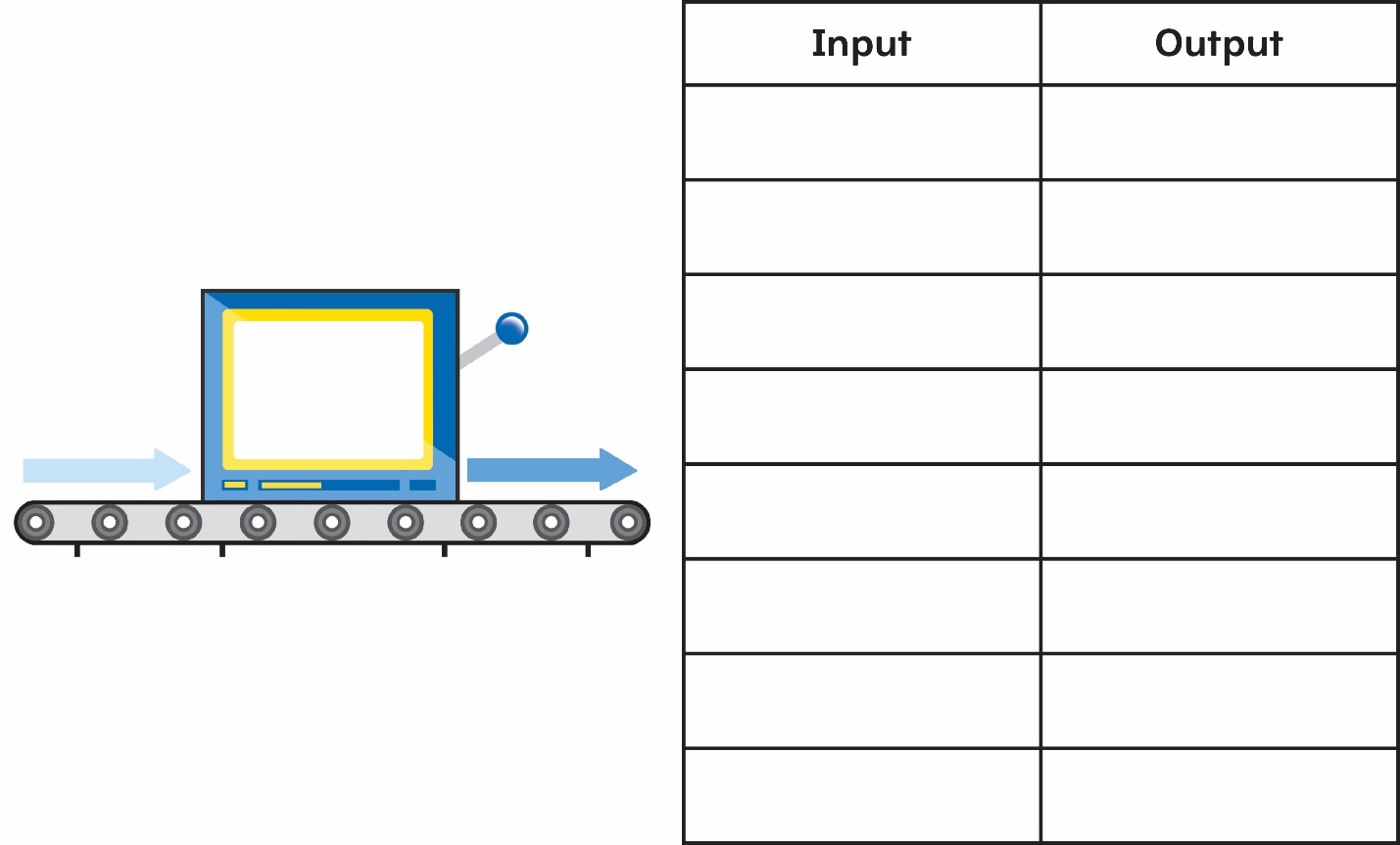 